　　　　　　　　　　　　　　個人経歴書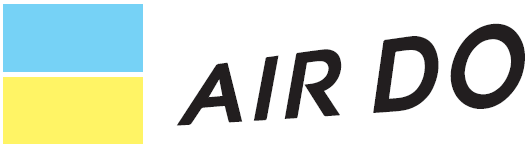 基本情報各種証明乗務時間記録【２０　　年　　　月　　　日現在】勤務経歴入社手続き時に次のものをお持ちください・航空機乗組員飛行日誌（フライトログブック）・航空従事者技能証明書（含む航空英語能力証明）・航空（級）無線通信士免許・第1種航空身体検査証明書と申請書（直近のもの）ふりがな生年月日生年月日（　　 　歳）氏名性別性別現住所〒〒〒〒〒〒〒電話自宅自宅自宅携帯携帯携帯携帯電子メール本籍最終学歴学校名入学年月入学年月入学年月入学年月卒業年月卒業年月定期運送用操縦士証明書番号交付年月日型式限定事項型式取得年月日型式限定事項型式取得年月日型式限定事項型式取得年月日操縦教育証明証明書番号取得年月日航空（級）無線通信士免許免許証番号交付年月日第1種航空身体検査証明証明書番号交付年月日第1種航空身体検査証明有効年月日（自）有効年月日（至）航空英語能力証明証明書番号交付年月日航空英語能力証明有効年月日（自）有効年月日（至）その他資格・免許名称免許証番号その他資格・免許交付年月日総乗務時間民間機民間機民間機民間機自衛隊機等総乗務時間B767B737総時間時間　分     　時間　分時間　分時間　分時間　分時間　分総機長時間時間　分時間　分時間　分時間　分時間　分時間　分会社名所属部署年月（自）年月（至）職種等